Consorzio 6 Toscana Sud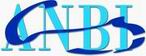 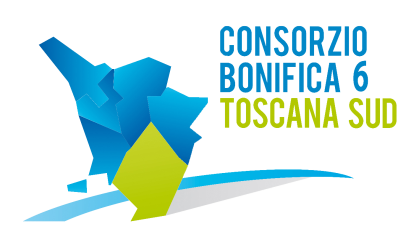 58100 GROSSETOViale Ximenes n. 3Tel. 0564.22189 Fax 0564.20819DECRETO DEL PRESIDENTE N. 241 DEL 20 FEBBRAIO 2015____________________________L’anno duemilaquindici il giorno 20 del mese di Febbraio alle ore 17.00 presso la sede del Consorzio in Grosseto, viale Ximenes n.3IL PRESIDENTEVista  n.79 del 27.12.2012;Vista  dell’Assemblea Consortile n°1, seduta n°1 del 25.02.2014 che ha eletto Presidente del Consorzio Fabio Bellacchi, Vicepresidente Mauro Ciani e  dell’Assemblea Consortile n.4 del 2.10.2014, che ha eletto terzo membro dell’Ufficio di Presidenza Paolo Montemerani;Preso atto dell’insediamento dell’ufficio di presidenza, ai sensi dell’art.17 della L.R.79/2012;XXXXXXXXXXXXVisto che le eccezionali precipitazioni atmosferiche abbattutesi nel comprensorio dell’ex. Consorzio Bonifica Osa Albegna nel mese di novembre 2012 e seguenti, hanno creato numerosi danni con gravi dissesti;Visto che a seguito di detti eventi calamitosi il Consorzio Osa Albegna ha realizzato numerosi interventi di somma urgenza e urgenza per il ripristino di danni anche nel comune di Capalbio;Visto che il Consorzio Osa Albegna, a seguito di segnalazioni e incontri, a seguito di sopralluoghi per i danni segnalati in prossimità della strada comunale della Sicilia in corrispondenza del fosso Barrucola ha riscontrato la necessità di realizzare in data 04/10/2013 uno studio di fattibilità che potesse risolvere i danni lamentati e riscontrati; Visto che in data 30/12/2014, rep., n. 816 il Comune di Capalbio ed il Consorzio 6 Toscana Sud hanno stipulato una convenzione riguardante la collaborazione per le finalità di cui sopra  per un importo di € 34.000,00; Considerato che l’Ufficio Tecnico del Consorzio 6 Toscana Sud ha redatto in data 08/01/2015 il progetto Preliminare denominato “PERIZIA N°040 – CUP N°B61B15000010004 - LAVORI DI SISTEMAZIONE DELL’ATTRAVERSAMENTO SULLA STRADA COMUNALE DELLA SICILIA. COMUNE DI CAPALBIO “ dell’importo complessivo di €. 34.000,00;Preso atto dei pareri del Responsabile del Procedimento e del Direttore Generale sul procedimento tecnico-amministrativo in oggetto;Preso atto del parere favorevole dell’Ufficio di Presidenza;Viste le disposizioni di cui al D.lgs. 163/2006 e s.m.i. in materia di lavori pubblici;D E C R E T Adi approvare il Progetto Preliminare denominato “PERIZIA N°040 – CUP N°B61B15000010004 -  LAVORI DI SISTEMAZIONE DEL FOSSO BARRUCOLA CON ADEGUAMENTO DELL’ATTRAVERSAMENTO SULLA STRADA COMUNALE DELLA SICILIA-COMUNE DI CAPALBIO“ dell’importo complessivo di €.  data 08/01/2015  costituito dai seguenti elaborati:A - RELAZIONE ILLUSTRATIVA;		E – ELABORATI GRAFICI:E.1 -	Corografia – 1:50.000;E.2 -	Corografia – 1:25.000;E.3 -	Planimetria  – 1:10.000;E.4 -	Planimetria  – 1:2.000E.5 - 	Planimetria  con catastale – 1:2.00;E.6 -    Profilo e sezioni;E.7 -	Particolari costruttivi;E.8 -	Documentazione fotografica;F – PRIME INDICAZIONI E MISURE FINALIZZATE ALLA TUTELA DELLA SALUTE E SICUREEZZA DEI LUOGHI DI LAVORI PER  PIANI DI SICUREZZA.G – CALCOLO SOMMARIO DELLA SPESAH – QUADRO ECONOMICO DI PROGETTOdi trasmettere il progetto in oggetto al Comune di Capalbio per gli adempimenti di successiva competenza;di dichiarare il presente decreto immediatamente eseguibile, prevedendone la pubblicazione sul sito internet del Consorzio.IL PRESIDENTE(Fabio  Bellacchi)